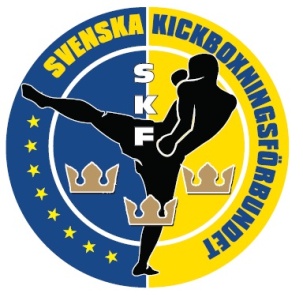 PoängdomarutbildningVarje förening som har tävlande skall ha poängdomare enligt följande: 1 p-domare = 1 tävlande,    2 p-domare = Upp till 5 tävlande,    3 p-domare = Upp till 10 tävlande, 4 p-domare = Obegränsat med tävlande För att utbilda sig till poängdomare så bör man ha tävlat i kickboxning men det är inget tvång utan det viktigaste är att man är insatt regelverket som vi använder oss av. Vi bifogar regelboken och vi rekommenderar att regelboken skrivs ut och läses igenom av varje kursdeltagare innan kursen.Anmälan & betalningAnmälning sker enbart via e-post till poangdomare@swedenkickboxing.se och du använder anmälningsblanketten som finns längre ner på denna sida.  (Annan anmälan accepteras EJ).Sista anmälningsdatum är : Fredagen den 7:a oktoberAnmälningsavgiften (200 kronor per person) betalas in på Nordea konto 7905122474 och skall vara oss tillhanda senast tisdagen den 11 oktober. (Märk betalningen med klubbens namn och antalet deltagare).Finns inte pengarna på bankgirot den 11:e oktober stryks er anmälan och ni kommer inte kunna delta på utbildningen. (Betala i god tid för det kan ta upp till 3 bankdagar för pengarna att komma in på kontot).Ni kommer få en bekräftelse på er anmälan senast 24 timmar efter att ni mailat den och har ni inte fått en bekräftelse så kontakta mig omedelbart (0707-25 55 75, Mikael Bergh). VIKTIGT! Ni som har lite sparringsvana ombeds att ta med sparringutrustning då vi kommer att använda oss av er i utbildningen. (Ni anmäler även hur många som kan vara med i sparringen).------------------------------------------------------------------------------------------------------------------------------------------------------------------------------------------------------------------------------------------------------------------------------------------------------------------------------------------------------------------------------------------------------Anmälningsblankett till – Poängdomarutbildningen den 14 okoberDatum: Fredagen den 14:e oktoberSista anmälan:Sista anmälan:Fredagen den 7:a oktoberTid: 21:00-23:00Pengar oss tillhanda:Pengar oss tillhanda:Tisdagen den 11:e oktoberAdress:Stockholmsvägen 116Nordea konto:Nordea konto:7905122474 18730 TÄBY (Combat Academys lokaler) 18730 TÄBY (Combat Academys lokaler) 18730 TÄBY (Combat Academys lokaler)Klubb:Klubb:Klickers vid poängräkning i kickboxningKlickers vid poängräkning i kickboxningKlickers vid poängräkning i kickboxningKontaktperson:Kontaktperson:Det obligatoriskt med klickers vid poängräkning i Det obligatoriskt med klickers vid poängräkning i Det obligatoriskt med klickers vid poängräkning i Telefon:Telefon:kickboxning. Under utbildningen har förbundet kickboxning. Under utbildningen har förbundet kickboxning. Under utbildningen har förbundet klickers att låna ut men när era nyutbildade klickers att låna ut men när era nyutbildade klickers att låna ut men när era nyutbildade AnmäldaAnmäldaKan sparra?poängdomare skall göra sin praktik så måste klickersanvändas annars kan inte utbildningen färdigställas.poängdomare skall göra sin praktik så måste klickersanvändas annars kan inte utbildningen färdigställas.poängdomare skall göra sin praktik så måste klickersanvändas annars kan inte utbildningen färdigställas.1Vi rekommenderar att alla klubbar att köper in minst  Vi rekommenderar att alla klubbar att köper in minst  Vi rekommenderar att alla klubbar att köper in minst  2 klickers (3 röda & 3 blå).  klickers (3 röda & 3 blå).  klickers (3 röda & 3 blå). 3Vi har klickers som vi säljer till ett mycketVi har klickers som vi säljer till ett mycketVi har klickers som vi säljer till ett mycket4förmånligt pris på 100 kr/st. som ni kan beställa ochförmånligt pris på 100 kr/st. som ni kan beställa ochförmånligt pris på 100 kr/st. som ni kan beställa och5få levererade i samband med utbildningen.få levererade i samband med utbildningen.få levererade i samband med utbildningen.6Här nedan kan ni beställa klickers och få dom Här nedan kan ni beställa klickers och få dom Här nedan kan ni beställa klickers och få dom 7levererade till utbildning.levererade till utbildning.levererade till utbildning.8OBS! Beställda klickers betalas tillsammans med OBS! Beställda klickers betalas tillsammans med OBS! Beställda klickers betalas tillsammans med 9           anmälnings avgiften.           anmälnings avgiften.           anmälnings avgiften.10Beställning av klickers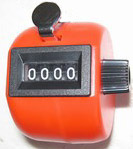 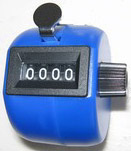 Beställning av klickersBeställning av klickersOBS! Namnen som anmäls till utbildningen kan ej ändras utan namnen är bindande.OBS! Namnen som anmäls till utbildningen kan ej ändras utan namnen är bindande.OBS! Namnen som anmäls till utbildningen kan ej ändras utan namnen är bindande.OBS! Namnen som anmäls till utbildningen kan ej ändras utan namnen är bindande.KlickersAntal:OBS! Namnen som anmäls till utbildningen kan ej ändras utan namnen är bindande.OBS! Namnen som anmäls till utbildningen kan ej ändras utan namnen är bindande.OBS! Namnen som anmäls till utbildningen kan ej ändras utan namnen är bindande.OBS! Namnen som anmäls till utbildningen kan ej ändras utan namnen är bindande.Röd: Blå: